Приложение 7 к постановлению Министерства энергетики РБ 29.01.2016 N 4 (в редакции постановления Министерства энергетики РБ 29.07.2020 N 30)                                                                  Начальнику Наровлянского РЭСфилиала «Мозырские электрические сети»                                                 РУП «Гомельэнерго»                                       С.Н. МаевскомуЗАЯВЛЕНИЕна подключение электроустановок граждан к электрическим сетям(для физических лиц)1. В соответствии с перечнем административных процедур, осуществляемых государственными органами и иными организациями по заявлениям граждан, утвержденным Указом Президента Республики Беларусь от 26 апреля 2010 г. N 200 (далее - перечень), Положением о порядке подготовки и выдачи разрешительной документации на строительство объектов, утвержденным постановлением Совета Министров Республики Беларусь от 20 февраля 2007 г. N 223, Положением о порядке реконструкции жилых и (или) нежилых помещений в многоквартирных, блокированных жилых домах, одноквартирных жилых домов, а также нежилых капитальных построек на придомовой территории, утвержденным постановлением Совета Министров Республики Беларусь от 16 мая 2013 г. N 384, абзацем седьмым части первой пункта 4, пунктом 7, частью второй пункта 8, пунктами 18, 19 и 50 Правил электроснабжения, утвержденных постановлением Совета Министров Республики Беларусь от 17 октября 2011 г. N 1394, и на основании изложенных ниже сведений прошу подключить электроустановки граждан к электрическим сетям:     11. Перечень прилагаемых к заявлению документов: _______________________________________________________________________________________________________________________________________________________________________________________________________________________________________     Сведения, изложенные в этом заявлении и прилагаемых к нему документах,достоверны.____ _________ 20___ г.     _____________________     _____________________                                                (подпись заявителя)       (инициалы, фамилия)Документы приняты ____ _________ 20___ г.Регистрационный номер _________________________________________ ___________    __________________ (уполномоченное должностное лицо       (подпись)       (инициалы, фамилия) энергоснабжающей организации)--------------------------------<1> Информация об электроприемниках указывается при наличии соответствующих сведений.1.11.1 - в рамках осуществления административной процедуры, предусмотренной пунктом 10.5 перечня (подключение филиалами "Электрические сети" республиканских унитарных предприятий электроэнергетики "Брестэнерго", "Витебскэнерго", "Гомельэнерго", "Гродноэнерго", "Минскэнерго", "Могилевэнерго", их структурными подразделениями электроустановок граждан к электрическим сетям)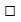  - в рамках осуществления административной процедуры, предусмотренной пунктом 10.5 перечня (подключение филиалами "Электрические сети" республиканских унитарных предприятий электроэнергетики "Брестэнерго", "Витебскэнерго", "Гомельэнерго", "Гродноэнерго", "Минскэнерго", "Могилевэнерго", их структурными подразделениями электроустановок граждан к электрическим сетям) - в рамках осуществления административной процедуры, предусмотренной пунктом 10.5 перечня (подключение филиалами "Электрические сети" республиканских унитарных предприятий электроэнергетики "Брестэнерго", "Витебскэнерго", "Гомельэнерго", "Гродноэнерго", "Минскэнерго", "Могилевэнерго", их структурными подразделениями электроустановок граждан к электрическим сетям) - в рамках осуществления административной процедуры, предусмотренной пунктом 10.5 перечня (подключение филиалами "Электрические сети" республиканских унитарных предприятий электроэнергетики "Брестэнерго", "Витебскэнерго", "Гомельэнерго", "Гродноэнерго", "Минскэнерго", "Могилевэнерго", их структурными подразделениями электроустановок граждан к электрическим сетям) - в рамках осуществления административной процедуры, предусмотренной пунктом 10.5 перечня (подключение филиалами "Электрические сети" республиканских унитарных предприятий электроэнергетики "Брестэнерго", "Витебскэнерго", "Гомельэнерго", "Гродноэнерго", "Минскэнерго", "Могилевэнерго", их структурными подразделениями электроустановок граждан к электрическим сетям) - в рамках осуществления административной процедуры, предусмотренной пунктом 10.5 перечня (подключение филиалами "Электрические сети" республиканских унитарных предприятий электроэнергетики "Брестэнерго", "Витебскэнерго", "Гомельэнерго", "Гродноэнерго", "Минскэнерго", "Могилевэнерго", их структурными подразделениями электроустановок граждан к электрическим сетям) - в рамках осуществления административной процедуры, предусмотренной пунктом 10.5 перечня (подключение филиалами "Электрические сети" республиканских унитарных предприятий электроэнергетики "Брестэнерго", "Витебскэнерго", "Гомельэнерго", "Гродноэнерго", "Минскэнерго", "Могилевэнерго", их структурными подразделениями электроустановок граждан к электрическим сетям)1.21.2 - в рамках осуществления административной процедуры, предусмотренной пунктом 10.6 перечня (подключение филиалами "Электрические сети" республиканских унитарных предприятий электроэнергетики "Брестэнерго", "Витебскэнерго", "Гомельэнерго", "Гродноэнерго", "Минскэнерго", "Могилевэнерго", их структурными подразделениями электроустановок граждан к электрическим сетям (в случае оказания услуг по проектированию и монтажу электроустановок, электрофизическим измерениям организациями, не входящими в состав ГПО "Белэнерго") - в рамках осуществления административной процедуры, предусмотренной пунктом 10.6 перечня (подключение филиалами "Электрические сети" республиканских унитарных предприятий электроэнергетики "Брестэнерго", "Витебскэнерго", "Гомельэнерго", "Гродноэнерго", "Минскэнерго", "Могилевэнерго", их структурными подразделениями электроустановок граждан к электрическим сетям (в случае оказания услуг по проектированию и монтажу электроустановок, электрофизическим измерениям организациями, не входящими в состав ГПО "Белэнерго") - в рамках осуществления административной процедуры, предусмотренной пунктом 10.6 перечня (подключение филиалами "Электрические сети" республиканских унитарных предприятий электроэнергетики "Брестэнерго", "Витебскэнерго", "Гомельэнерго", "Гродноэнерго", "Минскэнерго", "Могилевэнерго", их структурными подразделениями электроустановок граждан к электрическим сетям (в случае оказания услуг по проектированию и монтажу электроустановок, электрофизическим измерениям организациями, не входящими в состав ГПО "Белэнерго") - в рамках осуществления административной процедуры, предусмотренной пунктом 10.6 перечня (подключение филиалами "Электрические сети" республиканских унитарных предприятий электроэнергетики "Брестэнерго", "Витебскэнерго", "Гомельэнерго", "Гродноэнерго", "Минскэнерго", "Могилевэнерго", их структурными подразделениями электроустановок граждан к электрическим сетям (в случае оказания услуг по проектированию и монтажу электроустановок, электрофизическим измерениям организациями, не входящими в состав ГПО "Белэнерго") - в рамках осуществления административной процедуры, предусмотренной пунктом 10.6 перечня (подключение филиалами "Электрические сети" республиканских унитарных предприятий электроэнергетики "Брестэнерго", "Витебскэнерго", "Гомельэнерго", "Гродноэнерго", "Минскэнерго", "Могилевэнерго", их структурными подразделениями электроустановок граждан к электрическим сетям (в случае оказания услуг по проектированию и монтажу электроустановок, электрофизическим измерениям организациями, не входящими в состав ГПО "Белэнерго") - в рамках осуществления административной процедуры, предусмотренной пунктом 10.6 перечня (подключение филиалами "Электрические сети" республиканских унитарных предприятий электроэнергетики "Брестэнерго", "Витебскэнерго", "Гомельэнерго", "Гродноэнерго", "Минскэнерго", "Могилевэнерго", их структурными подразделениями электроустановок граждан к электрическим сетям (в случае оказания услуг по проектированию и монтажу электроустановок, электрофизическим измерениям организациями, не входящими в состав ГПО "Белэнерго") - в рамках осуществления административной процедуры, предусмотренной пунктом 10.6 перечня (подключение филиалами "Электрические сети" республиканских унитарных предприятий электроэнергетики "Брестэнерго", "Витебскэнерго", "Гомельэнерго", "Гродноэнерго", "Минскэнерго", "Могилевэнерго", их структурными подразделениями электроустановок граждан к электрическим сетям (в случае оказания услуг по проектированию и монтажу электроустановок, электрофизическим измерениям организациями, не входящими в состав ГПО "Белэнерго")22Сведения о заявителеСведения о заявителеСведения о заявителеСведения о заявителеСведения о заявителеСведения о заявителеСведения о заявителе2.12.1фамилия, собственное имя, отчество (если таковое имеется):фамилия, собственное имя, отчество (если таковое имеется):2.22.2место жительства (место пребывания):место жительства (место пребывания):2.32.3контактная информация:контактная информация:дом. телефон:мобильный телефон:мобильный телефон:мобильный телефон:e-mail:2.42.4данные паспорта или иного документа, удостоверяющего личность:данные паспорта или иного документа, удостоверяющего личность:номер:идентификационный номер:идентификационный номер:идентификационный номер:кем и когда выдан:3Сведения об объекте электроснабжения (капитальное строение (здание, сооружение), изолированное помещение, инженерные коммуникации, иные объекты недвижимого имущества, части указанных объектов либо их совокупность, строительство которых может включать очереди строительства, пусковые комплексы, земельный участок, на котором отсутствуют объекты недвижимого имущества, электроустановки которых присоединены (подлежат присоединению) к электрическим сетям)Сведения об объекте электроснабжения (капитальное строение (здание, сооружение), изолированное помещение, инженерные коммуникации, иные объекты недвижимого имущества, части указанных объектов либо их совокупность, строительство которых может включать очереди строительства, пусковые комплексы, земельный участок, на котором отсутствуют объекты недвижимого имущества, электроустановки которых присоединены (подлежат присоединению) к электрическим сетям)Сведения об объекте электроснабжения (капитальное строение (здание, сооружение), изолированное помещение, инженерные коммуникации, иные объекты недвижимого имущества, части указанных объектов либо их совокупность, строительство которых может включать очереди строительства, пусковые комплексы, земельный участок, на котором отсутствуют объекты недвижимого имущества, электроустановки которых присоединены (подлежат присоединению) к электрическим сетям)Сведения об объекте электроснабжения (капитальное строение (здание, сооружение), изолированное помещение, инженерные коммуникации, иные объекты недвижимого имущества, части указанных объектов либо их совокупность, строительство которых может включать очереди строительства, пусковые комплексы, земельный участок, на котором отсутствуют объекты недвижимого имущества, электроустановки которых присоединены (подлежат присоединению) к электрическим сетям)Сведения об объекте электроснабжения (капитальное строение (здание, сооружение), изолированное помещение, инженерные коммуникации, иные объекты недвижимого имущества, части указанных объектов либо их совокупность, строительство которых может включать очереди строительства, пусковые комплексы, земельный участок, на котором отсутствуют объекты недвижимого имущества, электроустановки которых присоединены (подлежат присоединению) к электрическим сетям)Сведения об объекте электроснабжения (капитальное строение (здание, сооружение), изолированное помещение, инженерные коммуникации, иные объекты недвижимого имущества, части указанных объектов либо их совокупность, строительство которых может включать очереди строительства, пусковые комплексы, земельный участок, на котором отсутствуют объекты недвижимого имущества, электроустановки которых присоединены (подлежат присоединению) к электрическим сетям)Сведения об объекте электроснабжения (капитальное строение (здание, сооружение), изолированное помещение, инженерные коммуникации, иные объекты недвижимого имущества, части указанных объектов либо их совокупность, строительство которых может включать очереди строительства, пусковые комплексы, земельный участок, на котором отсутствуют объекты недвижимого имущества, электроустановки которых присоединены (подлежат присоединению) к электрическим сетям)Сведения об объекте электроснабжения (капитальное строение (здание, сооружение), изолированное помещение, инженерные коммуникации, иные объекты недвижимого имущества, части указанных объектов либо их совокупность, строительство которых может включать очереди строительства, пусковые комплексы, земельный участок, на котором отсутствуют объекты недвижимого имущества, электроустановки которых присоединены (подлежат присоединению) к электрическим сетям)3.1наименование объекта электроснабжения:наименование объекта электроснабжения:3.2место расположения (место планируемого расположения) объекта электроснабжения:место расположения (место планируемого расположения) объекта электроснабжения:3.3информация о планируемых к проведению работах:информация о планируемых к проведению работах: новое строительство (возведение)
 реконструкция
 изменение разрешенной к использованию мощности
 изменение точек присоединения
 изменение категории по надежности электроснабжения
 другое _____________________________________________ новое строительство (возведение)
 реконструкция
 изменение разрешенной к использованию мощности
 изменение точек присоединения
 изменение категории по надежности электроснабжения
 другое _____________________________________________ новое строительство (возведение)
 реконструкция
 изменение разрешенной к использованию мощности
 изменение точек присоединения
 изменение категории по надежности электроснабжения
 другое _____________________________________________ новое строительство (возведение)
 реконструкция
 изменение разрешенной к использованию мощности
 изменение точек присоединения
 изменение категории по надежности электроснабжения
 другое _____________________________________________ новое строительство (возведение)
 реконструкция
 изменение разрешенной к использованию мощности
 изменение точек присоединения
 изменение категории по надежности электроснабжения
 другое _____________________________________________ новое строительство (возведение)
 реконструкция
 изменение разрешенной к использованию мощности
 изменение точек присоединения
 изменение категории по надежности электроснабжения
 другое _____________________________________________3.4предельная величина испрашиваемой мощности и (или) разрешенная к использованию мощность на границе балансовой принадлежности электрических сетей _______ кВт, в том числе для целей: отопления ______ кВт, тип электроприемника <1> ____________________________
 горячего водоснабжения ______ кВт, тип электроприемника <1> _______________
 отопления и горячего водоснабжения ______ кВт, тип электроприемника <1> ___
 пищеприготовления ______ кВт, тип электроприемника <1> ____________________
 другое ______ кВт, тип электроприемника <1> _______________________________предельная величина испрашиваемой мощности и (или) разрешенная к использованию мощность на границе балансовой принадлежности электрических сетей _______ кВт, в том числе для целей: отопления ______ кВт, тип электроприемника <1> ____________________________
 горячего водоснабжения ______ кВт, тип электроприемника <1> _______________
 отопления и горячего водоснабжения ______ кВт, тип электроприемника <1> ___
 пищеприготовления ______ кВт, тип электроприемника <1> ____________________
 другое ______ кВт, тип электроприемника <1> _______________________________предельная величина испрашиваемой мощности и (или) разрешенная к использованию мощность на границе балансовой принадлежности электрических сетей _______ кВт, в том числе для целей: отопления ______ кВт, тип электроприемника <1> ____________________________
 горячего водоснабжения ______ кВт, тип электроприемника <1> _______________
 отопления и горячего водоснабжения ______ кВт, тип электроприемника <1> ___
 пищеприготовления ______ кВт, тип электроприемника <1> ____________________
 другое ______ кВт, тип электроприемника <1> _______________________________предельная величина испрашиваемой мощности и (или) разрешенная к использованию мощность на границе балансовой принадлежности электрических сетей _______ кВт, в том числе для целей: отопления ______ кВт, тип электроприемника <1> ____________________________
 горячего водоснабжения ______ кВт, тип электроприемника <1> _______________
 отопления и горячего водоснабжения ______ кВт, тип электроприемника <1> ___
 пищеприготовления ______ кВт, тип электроприемника <1> ____________________
 другое ______ кВт, тип электроприемника <1> _______________________________предельная величина испрашиваемой мощности и (или) разрешенная к использованию мощность на границе балансовой принадлежности электрических сетей _______ кВт, в том числе для целей: отопления ______ кВт, тип электроприемника <1> ____________________________
 горячего водоснабжения ______ кВт, тип электроприемника <1> _______________
 отопления и горячего водоснабжения ______ кВт, тип электроприемника <1> ___
 пищеприготовления ______ кВт, тип электроприемника <1> ____________________
 другое ______ кВт, тип электроприемника <1> _______________________________предельная величина испрашиваемой мощности и (или) разрешенная к использованию мощность на границе балансовой принадлежности электрических сетей _______ кВт, в том числе для целей: отопления ______ кВт, тип электроприемника <1> ____________________________
 горячего водоснабжения ______ кВт, тип электроприемника <1> _______________
 отопления и горячего водоснабжения ______ кВт, тип электроприемника <1> ___
 пищеприготовления ______ кВт, тип электроприемника <1> ____________________
 другое ______ кВт, тип электроприемника <1> _______________________________предельная величина испрашиваемой мощности и (или) разрешенная к использованию мощность на границе балансовой принадлежности электрических сетей _______ кВт, в том числе для целей: отопления ______ кВт, тип электроприемника <1> ____________________________
 горячего водоснабжения ______ кВт, тип электроприемника <1> _______________
 отопления и горячего водоснабжения ______ кВт, тип электроприемника <1> ___
 пищеприготовления ______ кВт, тип электроприемника <1> ____________________
 другое ______ кВт, тип электроприемника <1> _______________________________предельная величина испрашиваемой мощности и (или) разрешенная к использованию мощность на границе балансовой принадлежности электрических сетей _______ кВт, в том числе для целей: отопления ______ кВт, тип электроприемника <1> ____________________________
 горячего водоснабжения ______ кВт, тип электроприемника <1> _______________
 отопления и горячего водоснабжения ______ кВт, тип электроприемника <1> ___
 пищеприготовления ______ кВт, тип электроприемника <1> ____________________
 другое ______ кВт, тип электроприемника <1> _______________________________3.5вид нагрузки (однофазная либо трехфазная):вид нагрузки (однофазная либо трехфазная): однофазная
 трехфазная однофазная
 трехфазная однофазная
 трехфазная однофазная
 трехфазная однофазная
 трехфазная однофазная
 трехфазная3.6сведения о правоудостоверяющих документах на объект электроснабжениясведения о правоудостоверяющих документах на объект электроснабжениясведения о правоудостоверяющих документах на объект электроснабжениясведения о правоудостоверяющих документах на объект электроснабжениясведения о правоудостоверяющих документах на объект электроснабжения4Испрашиваемый тариф (тарифы) на электрическую энергию (услугу электроснабжения), установленный законодательством:Испрашиваемый тариф (тарифы) на электрическую энергию (услугу электроснабжения), установленный законодательством:Испрашиваемый тариф (тарифы) на электрическую энергию (услугу электроснабжения), установленный законодательством:Испрашиваемый тариф (тарифы) на электрическую энергию (услугу электроснабжения), установленный законодательством:Испрашиваемый тариф (тарифы) на электрическую энергию (услугу электроснабжения), установленный законодательством:5Сведения о технических условиях на присоединение электроустановок граждан к электрическим сетям:Сведения о технических условиях на присоединение электроустановок граждан к электрическим сетям:Сведения о технических условиях на присоединение электроустановок граждан к электрическим сетям:Сведения о технических условиях на присоединение электроустановок граждан к электрическим сетям:Сведения о технических условиях на присоединение электроустановок граждан к электрическим сетям:N _______
от ___________срок действия ______срок действия ______6Сведения об организации, выполнившей проектирование электроустановок объекта электроснабжения (в случае оказания услуг по проектированию электроустановок организацией, не входящей в состав ГПО "Белэнерго"):Сведения об организации, выполнившей проектирование электроустановок объекта электроснабжения (в случае оказания услуг по проектированию электроустановок организацией, не входящей в состав ГПО "Белэнерго"):Сведения об организации, выполнившей проектирование электроустановок объекта электроснабжения (в случае оказания услуг по проектированию электроустановок организацией, не входящей в состав ГПО "Белэнерго"):Сведения об организации, выполнившей проектирование электроустановок объекта электроснабжения (в случае оказания услуг по проектированию электроустановок организацией, не входящей в состав ГПО "Белэнерго"):Сведения об организации, выполнившей проектирование электроустановок объекта электроснабжения (в случае оказания услуг по проектированию электроустановок организацией, не входящей в состав ГПО "Белэнерго"):7Сведения об организации, выполнившей монтаж электроустановок объекта электроснабжения (в случае оказания услуг по монтажу электроустановок организацией, не входящей в состав ГПО "Белэнерго"):Сведения об организации, выполнившей монтаж электроустановок объекта электроснабжения (в случае оказания услуг по монтажу электроустановок организацией, не входящей в состав ГПО "Белэнерго"):Сведения об организации, выполнившей монтаж электроустановок объекта электроснабжения (в случае оказания услуг по монтажу электроустановок организацией, не входящей в состав ГПО "Белэнерго"):Сведения об организации, выполнившей монтаж электроустановок объекта электроснабжения (в случае оказания услуг по монтажу электроустановок организацией, не входящей в состав ГПО "Белэнерго"):Сведения об организации, выполнившей монтаж электроустановок объекта электроснабжения (в случае оказания услуг по монтажу электроустановок организацией, не входящей в состав ГПО "Белэнерго"):8Сведения об организации, выполнившей электрофизические измерения (в случае оказания услуг по электрофизическим измерениям организацией, не входящей в состав ГПО "Белэнерго"):Сведения об организации, выполнившей электрофизические измерения (в случае оказания услуг по электрофизическим измерениям организацией, не входящей в состав ГПО "Белэнерго"):Сведения об организации, выполнившей электрофизические измерения (в случае оказания услуг по электрофизическим измерениям организацией, не входящей в состав ГПО "Белэнерго"):Сведения об организации, выполнившей электрофизические измерения (в случае оказания услуг по электрофизическим измерениям организацией, не входящей в состав ГПО "Белэнерго"):Сведения об организации, выполнившей электрофизические измерения (в случае оказания услуг по электрофизическим измерениям организацией, не входящей в состав ГПО "Белэнерго"):9Сведения о решении местного исполнительного и распорядительного органа об утверждении акта приемки в эксплуатацию финансируемых физическими лицами законченных возведением одноквартирных жилых домов, квартир в блокированных жилых домах, нежилых капитальных построек на придомовой территории, реконструированных квартир в блокированных жилых домах, одноквартирных жилых домов, нежилых капитальных построек на придомовой территории:Сведения о решении местного исполнительного и распорядительного органа об утверждении акта приемки в эксплуатацию финансируемых физическими лицами законченных возведением одноквартирных жилых домов, квартир в блокированных жилых домах, нежилых капитальных построек на придомовой территории, реконструированных квартир в блокированных жилых домах, одноквартирных жилых домов, нежилых капитальных построек на придомовой территории:Сведения о решении местного исполнительного и распорядительного органа об утверждении акта приемки в эксплуатацию финансируемых физическими лицами законченных возведением одноквартирных жилых домов, квартир в блокированных жилых домах, нежилых капитальных построек на придомовой территории, реконструированных квартир в блокированных жилых домах, одноквартирных жилых домов, нежилых капитальных построек на придомовой территории:Сведения о решении местного исполнительного и распорядительного органа об утверждении акта приемки в эксплуатацию финансируемых физическими лицами законченных возведением одноквартирных жилых домов, квартир в блокированных жилых домах, нежилых капитальных построек на придомовой территории, реконструированных квартир в блокированных жилых домах, одноквартирных жилых домов, нежилых капитальных построек на придомовой территории:Сведения о решении местного исполнительного и распорядительного органа об утверждении акта приемки в эксплуатацию финансируемых физическими лицами законченных возведением одноквартирных жилых домов, квартир в блокированных жилых домах, нежилых капитальных построек на придомовой территории, реконструированных квартир в блокированных жилых домах, одноквартирных жилых домов, нежилых капитальных построек на придомовой территории:10Испрашиваемый период подачи напряжения на электроустановки объекта электроснабжения (указывается рабочий день (рабочие дни) календарного месяца):Испрашиваемый период подачи напряжения на электроустановки объекта электроснабжения (указывается рабочий день (рабочие дни) календарного месяца):Испрашиваемый период подачи напряжения на электроустановки объекта электроснабжения (указывается рабочий день (рабочие дни) календарного месяца):Испрашиваемый период подачи напряжения на электроустановки объекта электроснабжения (указывается рабочий день (рабочие дни) календарного месяца):Испрашиваемый период подачи напряжения на электроустановки объекта электроснабжения (указывается рабочий день (рабочие дни) календарного месяца):